MOOC engagement research surveyWe are interested in the ways in which you have engaged with this course. This survey will take approximately 5 minutes to complete.Section 1During the course I...Very often	Often	Sometimes	NeverAsked questions or contributed to course discussionsExplained course material to one or more learnerDiscussed ideas from the course with others outside the course, including by email/onlineAsked another learner to help me understand the course materialConnected my learning to societal problems or issuesExamined the strengths and weaknesses of my own views on a topic or issueTried to better understand someone else’s views by imagining how an issue looks from his or her perspectiveLearned something that changed the way I understood an issue or conceptConnected ideas from my course to prior experience and knowledgeSection 2During the course I...Very much	Quite a bit	Some	Very littleMemorised course contentApplied facts, theories, or methods to new situationsAnalysed ideas or theories in depth by examining their partsEvaluated or judged a point of view, decision, or information sourceFormed a new understanding from various pieces of the courseSection 3During the course I...Very much	Quite a bit	Some	Very littleLearned how knowledge is createdLearned about methods of research and analysisLearned about the results of current researchExplored my knowledge base actively, critically and creativelyFormulated my own open-ended lines of enquiry (including problems, questions or scenarios)Explored open-ended lines of enquiry formulated by myself (including problem, questions or scenarios)Explored open-ended lines of enquiry formulated or proposed by course coordinators (including problems, questions or scenarios)Actively participated in creating knowledgeSection 4Very much	Quite a bit	Some	Very littleDuring the course I was challenged to do my best... Very much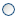  Quite a bit Some Very littleSection 5Very much	Quite a bit	Some	Very littleDuring the course I...Wrote clearly and effectivelyThought critically and analyticallyAnalysed numerical and statistical informationAcquired job or work-related knowledge and skillsBecame an independent learnerWas innovative and creativeDeveloped or clarified personal values orUnderstood people of other backgrounds (economic, racial/ethnic, political, religious, nationality, etc.)Solved complex real-world problemsFelt an informed and active citizen Section 6Very often	Often	Sometimes	NeverDuring the course I...Found the given resources usefulUsed additional resources that were not suggested within the courseChose to purchase resources directly related to the course subject matterWhat resources, if any, which weren't provided within the course would you have liked to have been signposted to you?……………………………………………………………………………………………………………….Section 7Email address (please use the same email you used to sign up to the course)………………………………………………………………………………………………………………Thank you for taking this questionnaire.MOOC engagement research survey (demographics)Thank you for your interest in providing further details, this will take around 1-2 minutes to complete. My gender is Female Male Prefer not to say OtherMy age group is Under 18 years of age 18 - 25 years old  26 - 35 years old  36 - 45 years old 46 - 55 years old 56 - 65 years old 66 years old or overI live in...(please state country)In terms of employment I am Working full-time (35 or more hours per week) Working part time (less than 35 hours per week) In full-time education Not available for work Looking for work RetiredMy area of employment is Accountancy banking and finance Armed forces and emergency services Business consulting and management Charities and voluntary work Creative arts and culture Energy and utilities Engineering and manufacturing Environment and agriculture Health and social care Hospitality tourism and sport IT and information services Law Marketing advertising and PR Media and publishing Property and construction Public sector Recruitment and HR Retail and sales Science and pharmaceuticals Teaching and education Transport and logisticsI am educated to Less than high school / secondary school High school / secondary school University / college (degree level) University / college (masters level) University / college (doctorate level)I have a disability, long-term health condition, mental health condition, specificlearning difficulty (such as dyslexia), or other physical or mental impairment Yes No Prefer not to sayI would like to volunteer to be interviewed about my experiences on the Exploring ourOceans MOOC Skype Phone Not at allThank you for filling in your further details